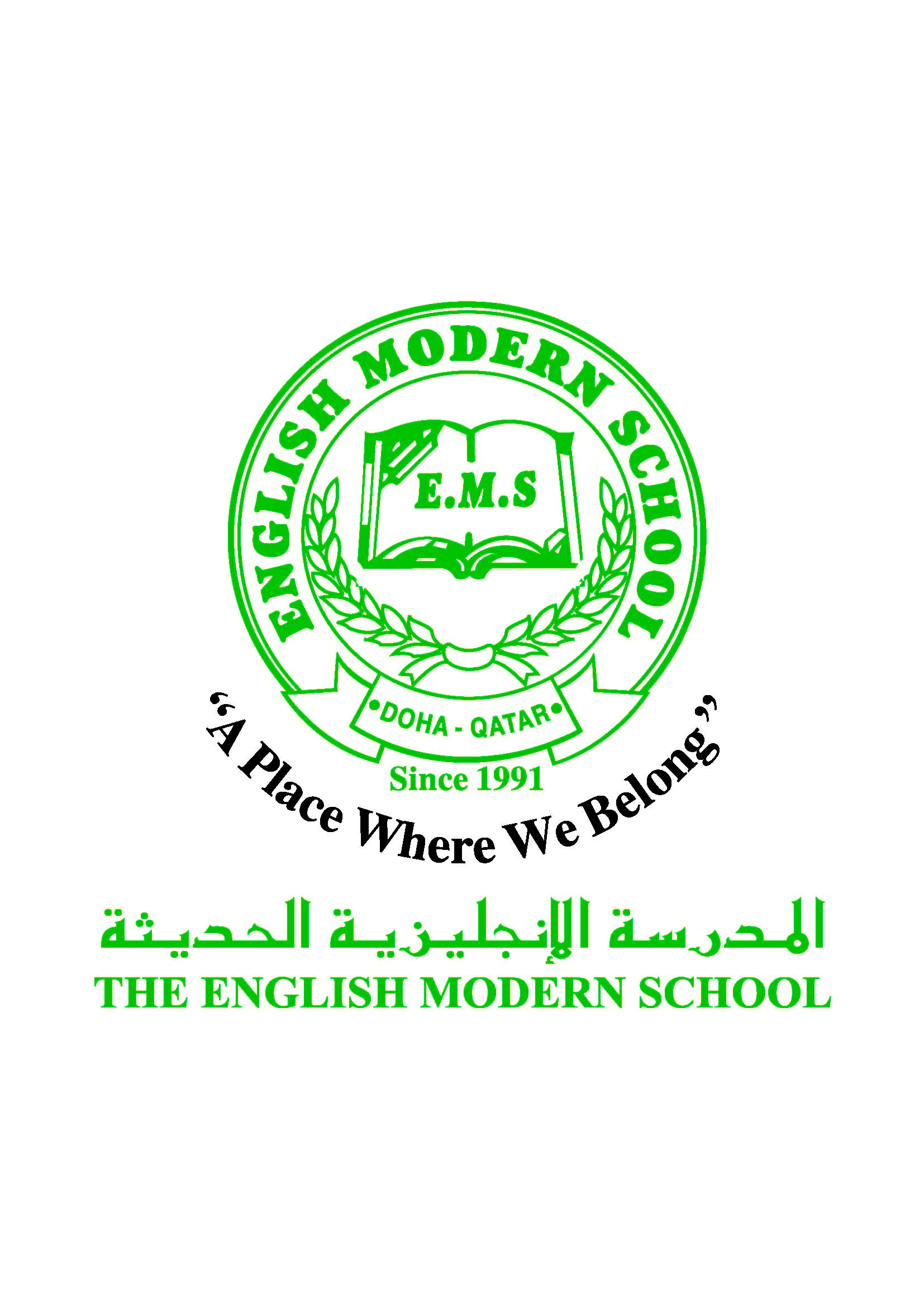            الرسالة الاسبوعية للفترة  من               21 / 5/ 2017 الى 25/ 5/ 2017اللغة العربيةاللغة العربيةاللغة العربيةاللغة العربيةاليوم والتاريخالدرس/ النشاطأعمال الصف الواجبات الأحداختبار اللغة العربيةالقراءة :- نص خارجي : على مثال  درس هي الأخلاق تنبت كالنبات ( حفظ : نبذة من حياة الشاعر ، أضواء على القصيدة ص 58معاني الكلمات ، أسئلة الدرس ص 59-63القواعد:-أسلوب النداء ص 66-69
المصدر ص 78-81الإملاء:-حذف النون للإضافة ص 82-83الاثنينمراجعة دروس تاريخ قطر استعدادا للاختبار يوم الثلاثاء     الاستعداد لاختبار تاريخ قطر يوم الثلاثاء ومراجعة الدروس الثلاثاء اختبار مادة التاريخ القطريالأربعاءمراجعة دروس التربية الإسلامية استعدادا للاختبارالاستعداد لاختبار التربية الإسلامية يوم الخميس الخميساختبار الشرعية اختبار في مادة الشرعية